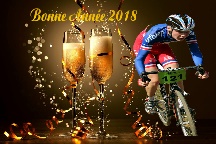 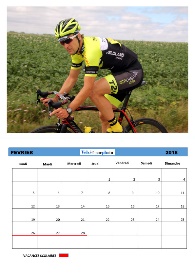 Nom : ……………………………………………….
Prénom : …………………………………………..
Adresse : ………………………………………………………………………………
………………………………………………………………………………………………
Si adhérent VELODOM-PHOTO (N° adhérent ) : ……………
Photo choisie : indiquer le reportage et le numéro de la photo
……………………………………………………………………………………………….Liste des Produits et tarifs :
Règlement par chèque à l’ordre de VELODOM
A renvoyer à VELODOM-PHOTO 183 Rue du Général Delestraint 59552 LAMBRES LEZ DOUAIRéférence 
ProduitLibellé
produitPrixQuantitéTotalRéférence du ProduitNon adhérent
VELODOM-PHOTOAdhérent
VELODOM-PHOTORéf C1 : calendrier avec photo individuelle14 €9 €Réf CV1 : carte de vœux N°110 €5 € Réf CV2 : carte de vœux N°210 €5 €Réf CV3 : carte de vœux N°310 €5 €